                                WISCONSIN CREDIT ASSOCIATION, INC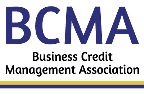 WCA CONSUMER COLLECTION PLACEMENT FORMATTN CREDITOR:     PLEASE COMPLETE THIS PLACEMENT FORM AND ATTACH COPIES OF ALL AVAILABLE DOCUMENTS:Signed Credit Application, including Terms and Conditions, current or most recent itemized Account Statement, copies of all open Invoices and Credits, Credit Reports, signed Purchase or Work Orders, original NSF checks, and any pertinent correspondence to or from Debtor in support of this debt as well as your comments about this claim.You will receive a letter confirming receipt of this claim.**** THERE SHOULD BE NO COMMUNICATION WITH DEBTOR ONCE CLAIM HAS BEEN PLACED WITH WCA ****  * Required Fields (If not complete, cannot be processed)
Your Information (CREDITOR) * Company Name:     * Street or Mailing Address:         * City, State, Zip:         * Company Phone:           		 * Fax Number:         * Contact Name & Position:       	* Contact Direct Phone/Extension:         	* Contact E-Mail:         BCMA Member Number (Optional):        Subject Information (DEBTOR)* Debtor Name:         * Street or Mailing Address:         * City, State, Zip:        * Debtor Primary Phone:         	  * Debtor Secondary Phone:         * Debtor E-Mail:        *Amount of Claim:  $       I hereby authorize Wisconsin Credit Association to begin immediate collection of this claim.Authorized Company Representative & Title: __________________________________________________  Date _____________Revised Jan 2017Please send this form, with all available supporting documentation to:Recovery SpecialistWCA Commercial Recovery ServicesPO Box 510157, New Berlin WI 53151-0157E-Mail:  collection@wcacredit.orgOffice:  888.546.2880